С приходом зимы и появлением устойчивого снежного покрова возникает вероятность, когда дети, устраивая несанкционированные горки вблизи проезжей части и выезжая на нее в процессе катания, могут стать участниками дорожно-транспортных происшествий. Ребенок в азарте игры может не заметить приближающийся автомобиль, водитель которого, даже если и успеет среагировать на опасную ситуацию, вряд ли сумеет мгновенно остановить автомашину в условиях скользкой дороги. Поэтому зимой родители и взрослые должны обращать особое внимание на ребенка, если он идет гулять на улицу. При катании вашего ребенка на санках или снегокате, обратите внимание на район проживания и убедитесь в наличии безопасных мест, где ребенок мог бы кататься с горки без риска для жизни и здоровья. Очень важно научить ребят, что играть вблизи проезжей части очень опасно. Объясните своим детям, к чему может привести катание с несанкционированных горок. Провожая ребенка гулять, позаботьтесь о том, чтобы одежда ребенка была яркой, имела светоотражающие элементы или аксессуары. Ежегодно в зимний период сотрудниками ГИБДД проводятся мероприятия по выявлению снежных горок с выездом на проезжую часть и принятию мер к их ликвидации. Особое внимание уделяется территориям возле школ и учреждений дополнительного образования, где чаще всего дети, увлеченные зимней забавой, могут случайно попасть под колеса машины. О выявленных опасных горках принимаются меры по их ликвидации. Госавтоинспекция обращается ко всем жителям города, при выявлении потенциально опасных ледяных горок и склонов, где играют дети, не оставайтесь равнодушными, сделайте замечание ребятам, а так же сообщите информацию в отдел ГИБДД ОМВД России по Усть-Катавскому городскому округу по телефону дежурной части: 8(35167)2-56-02 .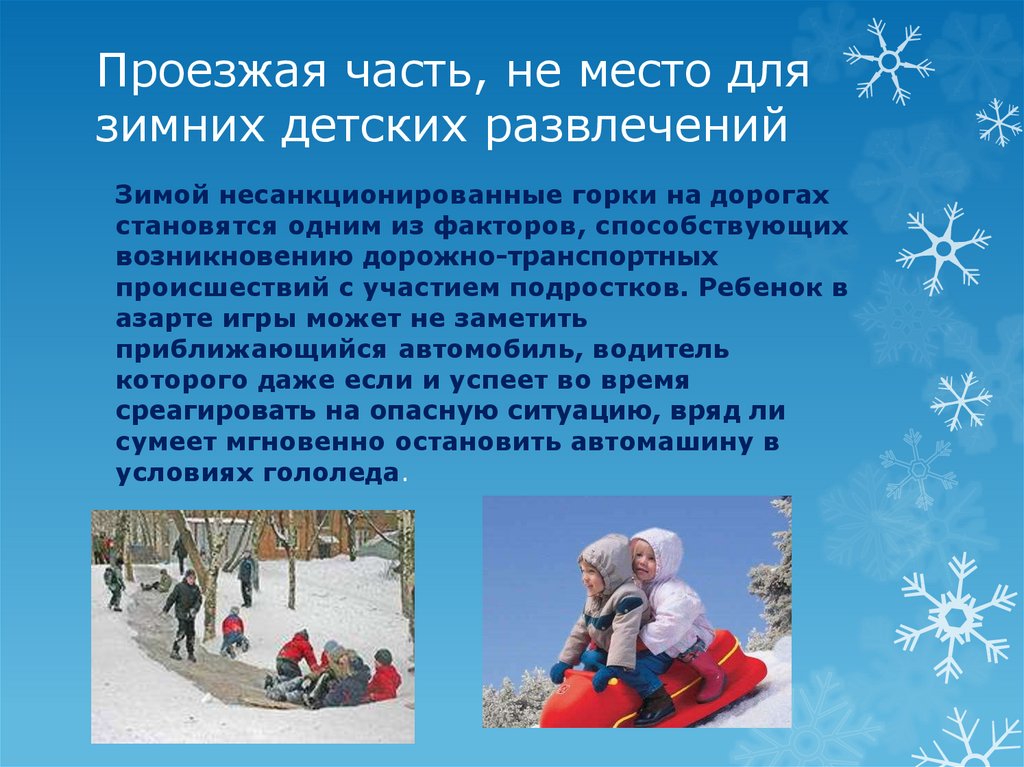 